       	 	Student Services Building, Room 241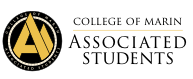 College of Marin-Kentfield Campus835 College Ave, Kentfield, CA 94904Regular Meeting AGENDAJanuary 25, 2019Order of Business Call to Order: 1:40pmRoll CallASCOM ADVISOR: SADIKA SULAIMAN HARA AND TEA PERALESAUXILIARY MEMBERS: Cayri Chan, Liam Zhu, Thomas Boatright, Amina Nakhuda, Juan MiguelHojilla, Blanca Lopez, Paula Denise SullivanMEMBERS OF THE GENERAL PUBLIC: Daniel AlmogAdoption of the Agenda (Fernando, Ashley)Approval of the Minutes (Fernando, Ashley)Public CommentThis segment of the meeting is reserved for persons desiring to address the ASCOM Executive Board on any matter of concern that is not stated on the agenda. A time limit of three (3) minutes per speaker and ten (10) minutes per topic shall be observed. The law does not permit any action to be taken nor extended discussion of any items not on the agenda. The ASCOM Board or Members may respond briefly to questions or statements, however, for more information please contact the ASCOM President or Secretary to have an item placed on the next regular meeting agenda. (Brown Act 54954.3) Daniel Almog from AGS - formally invite ASCOM to be a part of event Name that Tune a music trivia night.  It’s always fun to have more people and get your support.  It will be on Feb. 28th in Fusselman from 6-8:30pm.  Bring friends and family.New Business (Actions May Be Taken) Discussion/Action on officially endorsing the YWCA 6 week Empowerment Program at College of Marin. Presentation by Laura Eberly.YWCA - Laura works at the local organization that has been around for women for 150 years.  The purpose is to support young women of color.  Provide support for housing and back it up with social policy.  She would like to have a program that is focused on learning about activism and social advocacy.  It gives access to representatives and exposure to the program.Showed a video about a recent project in San Jose.  It is a time commitment of 2 hours a week.Figuring out what are the issues are happening at COM, recruitment of students to come to YWCAAcross from the YMCAAshley: is this going to be a class or a club?Laura: it will be a club.Laurel: we would help with recruitment at ClubFest. Bring it to MAPS and Umoja.Kai: Would I receive a recommendation or endorsement if I joined the program.Laura: Yes, I write recommendations for YWCA advocates provided you do what is expected and graduate from the program.Sadika clarified that the organizations/clubs need to have a faculty/staff advisor and needs to be student-run.  Agencies or community organizations that are currently partnered with the campus have affiliation and MOUs with the campus.Kai, Laurel, Liam: all feel good about the endorsement of the YWCA and program.Laura: recruitment material will be sent to Laurel, video link, and application link.  I will connect with Liam and Anna Pilloton for what the partnership can be.  I cannot make it to the next meeting, but will see what we can do to bring current reps from the organization.Discussion/Action to amend 9-14-18 Minutes, action item B: to approve $1,000.00 for Student Activities and Advocacy programming series for 18-19 school year. And revise FOAP to 11100-24301-45000.645000, pr#11555. NO ACTION DUE TO NO QUORUMDiscussion/Action to fund NTE $300 for the Love is Love Event on February 14th.NO ACTION DUE TO NO QUORUMDiscussion/Action to schedule office hours.Liam requested that everyone put their hours on the whiteboard as soon as possible, after the meeting.  It will be printed and made available.Standing Business (Actions May Be Taken) Officer Reports:PRESIDENT REPORT: I am excited to meet with everyone this semester.VICE PRESIDENT REPORT: STUDENT TRUSTEE REPORT: SECRETARY REPORT: TREASURER REPORT: I will be going over all current budgets and going over that for the next meeting.SENATOR – TECHNOLOGY: feel free to approach me with anything you need to publicize.  Also, I am open to feedback about how I can be proactive to support you.SENATORS (2) – STUDENT ACTIVITIES & SERVICES: SPeaking for Andrea and myself.  The 4-week timeline has been put on the whiteboard to make sure we are all on the same page to follow the protocol.  Andrea will be finishing up the folders for each event.  Laurel cleaned out the shelves under the TV for the folders.SENATORS (2) - PUBLIC RELATIONS & MARKETING: For Fitry, the Love is Love poster is ready.  We are working on the glass case downstairs.  Will be taking portraits on Monday.  Everyone should wear short sleeve shirts for their pictures.  Spring calendar is ready and elections announcement is ready for the TV - already posted.STATE STUDENT SENATE REPRESENTATIVE REPORT: ESCOM REPRESENTATIVE REPORT: Our first event is mini-medical this Saturday and next Saturday 9am-12pm. About physical and psychological changes with aging.  If you are interested, please contact me denizspringer@gmail.com.  If you are interested in medicine, a lot of representatives are here from UCSFASCOM ADVISORS REPORT: Tea - welcome back.  We hope that we will continue the learning from the retreat.  Please post your office hours.  Thank you for the birthday love this morning.Committee Reports:COLLEGE COUNCIL REPORT: have not met yet.GOVERNANCE REVIEW COUNCIL: no reportPLANNING AND RESOURCE ALLOCATION COMMITTEE: no reportEDUCATIONAL PLANNING COMMITTEE: have not met yet.  Review the Educational Master Plan draft and need everyone to give feedback.  This plan will be for the next six years.  It is the general view of what COM wants to achieve in the next six years.  The strategic plan will be more focused on what will be achieved in the short term.  The K-12 partnerships and AB 705 (math and english changes) will be addressed, and also the IVC is another focus area because it is underutilized.  It is important that students give feedback because it is a missing voice.FACILITIES PLANNING COMMITTEE: no reportINSTRUCTIONAL EQUIPMENT COMMITTEE: no reportPROFESSIONAL LEARNING COMMITTEE: no report.GUIDANCE, RESOURCES, INTEGRATION, TRANSFORMATION COMMITTEE:  will be working on Equity Achievement Plan, which is the latest mandate from the Chancellors office.  This will be taking the place of the previous equity plan.TECHNOLOGY PLANNING COMMITTEE:  Looking at a three-year plan for how to bring more input into how to avoid issues.  Will be focusing on LC and IVC as the campus changes.  There will likely be a sub-committee that forms to work on specific areas.INCLUSION, DIVERSITY, EQUALITY, AND ACTION COMMITTEE: Had an event, faculty/staff of color mixer.  There were about 20 people in attendance and the focus is on retention and support of faculty/staff of color.  There was excitement and this will continue.Communications from the Floor	This time is reserved for any member of the Board to make announcements on items that are not on the agenda. A time of limit of three (3) minutes per speaker and ten (10) minutes per topic shall be observed and total time will not be extended. 	Kai asked about feedback and how it will be included if it is after the 31st.  Fernando clarified that it is general feedback and he should provide the feedback.Public CommentThis segment of the meeting is reserved for persons desiring to address the ASCOM Executive Board on any matter of concern that is not stated on the agenda. A time limit of three (3) minutes per speaker and ten (10) minutes per topic shall be observed. The law does not permit any action to be taken nor extended discussion of any items not on the agenda. The ASCOM Board or Members may respond briefly to questions or statements, however, for more information please contact the ASCOM President or Secretary to have an item placed on the next regular meeting agenda. (Brown Act 54954.3)Daniel: once Vickie leaves, who should we give our minutes to for AGS?  Tea and Sadika.  What is the policy on posters?  Why do we need to have the stamp on the posters?  Sadika clarified that we have had scams and it is important for the campus to know what is approved through SAA and what is not in the case that issues arise.  Daniel advised that we create a pin.  Sadika said this is a good idea and areas that will be looked into after Vickie’s departure.Adjournment: Meeting adjourned at 2:20pm (Laurel, Fernando)OFFICERSPRESENTABSENTPRESIDENT LIAM CAMPBELLxVICE PRESIDENT HELLEN SIGARAN - Proxy = AshleyX - excusedSTUDENT TRUSTEE JADON SEITZ (voted in on 6/14/18) - Proxy =  KaiX - excusedSECRETARY GABBY HOJILLA (voted in 8/31/18) X - excusedTREASURER KAI KONISHI GRAY xSENATOR – TECHNOLOGYASHLEY CHANTHONGTHIP (voted in 11/2/18)xSENATOR - STUDENT ACTIVITIES & SERVICES ANDREA THACH - Proxy = LaurelX - excusedSENATOR - STUDENT ACTIVITIES & SERVICESLAUREL HALVORSON xSENATOR – PUBLIC RELATIONS & MARKETINGFERNANDO SANCHEZ (voted in 6/14/18)xSENATOR – PUBLIC RELATIONS & MARKETINGFITRY RAHMADIANTY(voted in 6/14/18)-Proxy=FitryX - excusedSTATE STUDENT SENATE REP.VACANTESCOM REPRESENTATIVE DENIZE SPRINGER (NON-VOTING MEMBER)x